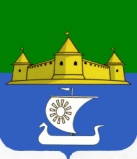 МУНИЦИПАЛЬНОЕ ОБРАЗОВАНИЕ  «МОРОЗОВСКОЕ ГОРОДСКОЕ ПОСЕЛЕНИЕ ВСЕВОЛОЖСКОГО МУНИЦИПАЛЬНОГО РАЙОНА ЛЕНИНГРАДСКОЙ ОБЛАСТИ»СОВЕТ ДЕПУТАТОВП О С Т А Н О В Л Е Н И Еот 27 декабря 2016 года № 63На основании статьи 37 Федерального закона от 06.10.2003г. № 131-ФЗ «Об общих принципах организации местного самоуправления в Российской Федерации», Устава муниципального образования «Морозовское городское поселение Всеволожского муниципального района  Ленинградской области»,  в целях оптимизации расходов бюджета муниципального образования «Морозовское городское поселение Всеволожского муниципального района Ленинградской области», Совет депутатов   ПОСТАНОВЛЯЕТ:Утвердить организационную структуру администрации муниципального образования «Морозовское городское поселение Всеволожского муниципального района Ленинградской области» согласно приложению №1.Утвердить штат администрации муниципального образования «Морозовское городское поселение Всеволожского муниципального района  Ленинградской области» в количестве 16 единиц согласно приложению № 2.Настоящее постановление вступает в силу с 01 января 2017 года.4.	Признать постановление от 26 июля 2016 года № 34 «Об утверждении организационной структуры и штатного расписания администрации муниципального образования «Морозовское городское поселение Всеволожского муниципального района Ленинградской области» с момента вступления в силу настоящего Постановления.5. Опубликовать настоящее постановление в газете «Морозовский вестникъ».	6. Разместить настоящее постановление на официальном сайте муниципального образования www.adminmgp.ru.	7. Контроль за исполнением настоящего постановления оставляю за собой.Глава муниципального образования					          Л.Х. ХайдуковаПриложение № 1к постановлению Совета депутатовМО «Морозовское городское поселение»от 27 декабря 2016 года № 63Организационная структураАдминистрации муниципального образования «Морозовское городское поселениеВсеволожского муниципального района Ленинградской области»Приложение № 2к постановлению Совета депутатовМО «Морозовское городское поселение»от 27 декабря 2016 года № 63Об утверждении организационной структуры и  штатного расписания администрации муниципального образования «Морозовское городское поселение Всеволожского муниципального района Ленинградской области»Администрация МО "Морозовское городское поселение
 Всеволожского муниципального района Ленинградской области"Администрация МО "Морозовское городское поселение
 Всеволожского муниципального района Ленинградской области"Администрация МО "Морозовское городское поселение
 Всеволожского муниципального района Ленинградской области"Администрация МО "Морозовское городское поселение
 Всеволожского муниципального района Ленинградской области"Администрация МО "Морозовское городское поселение
 Всеволожского муниципального района Ленинградской области"Администрация МО "Морозовское городское поселение
 Всеволожского муниципального района Ленинградской области"Администрация МО "Морозовское городское поселение
 Всеволожского муниципального района Ленинградской области"Администрация МО "Морозовское городское поселение
 Всеволожского муниципального района Ленинградской области"Администрация МО "Морозовское городское поселение
 Всеволожского муниципального района Ленинградской области"Администрация МО "Морозовское городское поселение
 Всеволожского муниципального района Ленинградской области"Администрация МО "Морозовское городское поселение
 Всеволожского муниципального района Ленинградской области"Администрация МО "Морозовское городское поселение
 Всеволожского муниципального района Ленинградской области"Администрация МО "Морозовское городское поселение
 Всеволожского муниципального района Ленинградской области"Администрация МО "Морозовское городское поселение
 Всеволожского муниципального района Ленинградской области"Администрация МО "Морозовское городское поселение
 Всеволожского муниципального района Ленинградской области"Администрация МО "Морозовское городское поселение
 Всеволожского муниципального района Ленинградской области"Администрация МО "Морозовское городское поселение
 Всеволожского муниципального района Ленинградской области"Администрация МО "Морозовское городское поселение
 Всеволожского муниципального района Ленинградской области"Администрация МО "Морозовское городское поселение
 Всеволожского муниципального района Ленинградской области"Администрация МО "Морозовское городское поселение
 Всеволожского муниципального района Ленинградской области"Администрация МО "Морозовское городское поселение
 Всеволожского муниципального района Ленинградской области"Администрация МО "Морозовское городское поселение
 Всеволожского муниципального района Ленинградской области"Администрация МО "Морозовское городское поселение
 Всеволожского муниципального района Ленинградской области"Администрация МО "Морозовское городское поселение
 Всеволожского муниципального района Ленинградской области"Администрация МО "Морозовское городское поселение
 Всеволожского муниципального района Ленинградской области"Администрация МО "Морозовское городское поселение
 Всеволожского муниципального района Ленинградской области"Администрация МО "Морозовское городское поселение
 Всеволожского муниципального района Ленинградской области"Администрация МО "Морозовское городское поселение
 Всеволожского муниципального района Ленинградской области"Администрация МО "Морозовское городское поселение
 Всеволожского муниципального района Ленинградской области"Администрация МО "Морозовское городское поселение
 Всеволожского муниципального района Ленинградской области"Администрация МО "Морозовское городское поселение
 Всеволожского муниципального района Ленинградской области"Администрация МО "Морозовское городское поселение
 Всеволожского муниципального района Ленинградской области"Номер документаНомер документаНомер документаНомер документаНомер документаНомер документаНомер документаНомер документаНомер документаДата составленияДата составленияДата составленияДата составленияУтвержденоУтвержденоУтвержденоУтвержденоРаспоряжением от _____________№____лсРаспоряжением от _____________№____лсРаспоряжением от _____________№____лсРаспоряжением от _____________№____лсРаспоряжением от _____________№____лсРаспоряжением от _____________№____лсРаспоряжением от _____________№____лсРаспоряжением от _____________№____лсРаспоряжением от _____________№____лсРаспоряжением от _____________№____лсРаспоряжением от _____________№____лсРаспоряжением от _____________№____лсРаспоряжением от _____________№____лсРаспоряжением от _____________№____лсРаспоряжением от _____________№____лс1,1Штат в количестве Штат в количестве Штат в количестве Штат в количестве 1616единицединицна период с "01" января 2017 годана период с "01" января 2017 годана период с "01" января 2017 годана период с "01" января 2017 годана период с "01" января 2017 годана период с "01" января 2017 годана период с "01" января 2017 годана период с "01" января 2017 годана период с "01" января 2017 годана период с "01" января 2017 годана период с "01" января 2017 годана период с "01" января 2017 годана период с "01" января 2017 годаГлава администрации________________ Соловьева Е.А.Глава администрации________________ Соловьева Е.А.Глава администрации________________ Соловьева Е.А.Глава администрации________________ Соловьева Е.А.Глава администрации________________ Соловьева Е.А.Глава администрации________________ Соловьева Е.А.Глава администрации________________ Соловьева Е.А.Глава администрации________________ Соловьева Е.А.Глава администрации________________ Соловьева Е.А.Глава администрации________________ Соловьева Е.А.Глава администрации________________ Соловьева Е.А.Глава администрации________________ Соловьева Е.А.Глава администрации________________ Соловьева Е.А.Глава администрации________________ Соловьева Е.А.№ 
п/п Наименование 
структурного 
подразделенияКатегория
муниципальной
службыДолжность, класс квалификацииКол-во
штатных
единицМесячный 
должн.
окладКлассный чинКлассный чинКлассный чинКлассный чинКлассный чинЗа выслугу летЗа выслугу летЗа выслугу летДополнительные выплаты (надбавки) , руб.Дополнительные выплаты (надбавки) , руб.Дополнительные выплаты (надбавки) , руб.Дополнительные выплаты (надбавки) , руб.Дополнительные выплаты (надбавки) , руб.Дополнительные выплаты (надбавки) , руб.Дополнительные выплаты (надбавки) , руб.Дополнительные выплаты (надбавки) , руб.Дополнительные выплаты (надбавки) , руб.Дополнительные выплаты (надбавки) , руб.Дополнительные выплаты (надбавки) , руб.Дополнительные выплаты (надбавки) , руб.Дополнительные выплаты (надбавки) , руб.Дополнительные выплаты (надбавки) , руб.Дополнительные выплаты (надбавки) , руб.Дополнительные выплаты (надбавки) , руб.Дополнительные выплаты (надбавки) , руб.Дополнительные выплаты (надбавки) , руб.Дополнительные выплаты (надбавки) , руб.Дополнительные выплаты (надбавки) , руб.Дополнительные выплаты (надбавки) , руб.Дополнительные выплаты (надбавки) , руб.Дополнительные выплаты (надбавки) , руб.Всего 
в месяцВсего 
в месяцВсего 
в месяцВсего 
в месяц№ 
п/п Наименование 
структурного 
подразделенияКатегория
муниципальной
службыДолжность, класс квалификацииКол-во
штатных
единицМесячный 
должн.
окладКлассный чинКлассный чинКлассный чинКлассный чинКлассный чинЗа выслугу летЗа выслугу летЗа выслугу летЗа особые 
условия трудаЗа особые 
условия трудаЗа особые 
условия трудаЗа особые 
условия трудаЗа особые 
условия трудаЕжемесячн.
денежное
 поощрениеЕжемесячн.
денежное
 поощрениеЕжемесячн.
денежное
 поощрениеЕжемесячн.
денежное
 поощрениеЗа выполнение 
особо важных и 
сложных заданий За выполнение 
особо важных и 
сложных заданий За выполнение 
особо важных и 
сложных заданий За выполнение 
особо важных и 
сложных заданий Материальная 
помощьМатериальная 
помощьМатериальная 
помощьМатериальная 
помощьЕжемесячное 
денежное 
премированиеЕжемесячное 
денежное 
премированиеЕжемесячное 
денежное 
премированиеЕжемесячное 
денежное 
премированиеЕжемесячное 
денежное 
премированиеЕжемесячное 
денежное 
премированиеВсего 
в месяцВсего 
в месяцВсего 
в месяцВсего 
в месяцруб.руб.руб.руб.руб.%руб.руб.%руб.руб.руб.руб.%%руб.руб.%%руб.руб.%%руб.руб.%%руб.руб.руб.руб.руб.руб.руб.руб.1Высшее
должностное
лицоГлава администрации119251,172РуководительЗам. главы администрации117446,393Финансово-
экономический секторРуководительНачальник финансово-
экономического сектора19024,004Финансово-
экономический секторВедущий специалистВедущий специалист - гл. бухгалтер17820,805Главный специалистГлавный специалист – экономист (Контрактный управляющий)19024,006Сектор 
по управлению 
муниципальным 
имуществомРуководительНачальник сектора управления муниципальным имуществом19024,007Сектор 
по управлению 
муниципальным 
имуществомСпециалистСпециалист по управлению 
муниципальным имуществом16417,068Сектор 
архитектуры,
градостроительства и землеустройстваРуководительНачальник сектора архитектуры,градостроительства и землеустройства19024,009Сектор 
архитектуры,
градостроительства и землеустройстваСпециалистСпециалист сектора архитектуры,градостроительства и землеустройства16417,0610Сектор по 
жилищно-коммунальному хозяйству и благоустройствуРуководительНачальник сектора по жилищно-коммунальному хозяйству и благоустройству 19024,0011Сектор по 
жилищно-коммунальному хозяйству и благоустройствуСпециалистСпециалист сектора по жилищно-коммунальному хозяйству и благоустройству16417,0612Юридический секторРуководительНачальник юридического сектора               1               9024,0013Юридический секторСпециалистСпециалист-юрисконсульт16417,0614Главный специалистГлавный специалист по организационным и общим вопросам19024,0015СпециалистСпециалист по делам гражданской обороны и чрезвычайным ситуациям16417,0616СпециалистСпециалист секретарь-референт16417,06ВСЕГО:16Руководитель кадровой службы Руководитель кадровой службы Начальник финансово-экономического сектора Начальник финансово-экономического сектора Начальник финансово-экономического сектора Начальник финансово-экономического сектора Начальник финансово-экономического сектора Начальник финансово-экономического сектора Начальник финансово-экономического сектора Начальник финансово-экономического сектора 